Nr rejestru FGZ.270.51.2018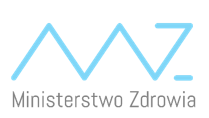 W postępowaniu o udzielenie zamówienia publicznego na usługę społeczną nr FGZ.270.51.2018 
nie udzielono zamówienia żadnemu Wykonawcy. Data19.12.2018DotyczyUsługa kompleksowej organizacji i obsługi spotkania konsultacyjnego na zakończenie realizacji pn.: „Opracowanie koncepcji i założeń merytorycznych programów polityki zdrowotnej planowanych do wdrożenia w procedurze konkursowej” współfinansowanego ze środków Programu Operacyjnego Wiedza Edukacja Rozwój 2014-2020.